		Σας διαβιβάζουμε το από …./…./20… Πρωτόκολλο Παράδοσης-Παραλαβής με τα συνημμένα του και το “ΑΠΟΓΡΑΦΙΚΟ ΔΕΛΤΙΟ ΠΑΓΙΩΝ ΠΕΡΙΟΥΣΙΑΚΩΝ ΣΤΟΙΧΕΙΩΝ” του/ων παγίου/ων, που αφορούν στη δωρεά σε είδος προς τη/ο…………..…… (Σχολή / Τμήμα / Τομέα / Εργαστήριο / Κλινική / Γεν. Διεύθυνση Υπηρεσιών Διοίκησης), σύμφωνα με τα παραπάνω (1) και (2) σχετικά και παρακαλούμε για τις δικές σας ενέργειες.Το/τα πάγιο/α έχει/ουν καταχωρηθεί από τον αρμόδιο υπόλογο κ. …(ονοματεπώνυμο υπολόγου) στο ‘ΜΗΤΡΩΟ ΥΛΙΚΩΝ ΚΙΝΗΤΟΥ ΕΞΟΠΛΙΣΜΟΥ’ (βιβλίο υπολόγου), όπως ορίζεται στη σχετική διαδικασία δωρεάς σε είδος προς το Α.Π.Θ.ΕΛΛΗΝΙΚΗ ΔΗΜΟΚΡΑΤΙΑΣτοιχεία Πανεπιστημιακής ΜονάδαςΣχολή / Τμήμα / Τομέας / Εργαστήριο / Διεύθυνση-ΤμήμαΣτοιχεία Πανεπιστημιακής ΜονάδαςΣχολή / Τμήμα / Τομέας / Εργαστήριο / Διεύθυνση-ΤμήμαΣτοιχεία Πανεπιστημιακής ΜονάδαςΣχολή / Τμήμα / Τομέας / Εργαστήριο / Διεύθυνση-Τμήμα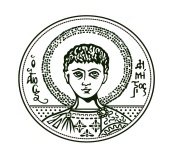 Πληροφορίες: Θεσσαλονίκη,ΑΡΙΣΤΟΤΕΛΕΙΟΠΑΝΕΠΙΣΤΗΜΙΟΘΕΣΣΑΛΟΝΙΚΗΣΤηλ. :       Fax: Αριθμ. Πρωτ.:ΑΡΙΣΤΟΤΕΛΕΙΟΠΑΝΕΠΙΣΤΗΜΙΟΘΕΣΣΑΛΟΝΙΚΗΣe-mail :    Αριθμ. Πρωτ.:ΑΡΙΣΤΟΤΕΛΕΙΟΠΑΝΕΠΙΣΤΗΜΙΟΘΕΣΣΑΛΟΝΙΚΗΣΚτίριο :   Αριθμ. Πρωτ.:ΠΡΟΣ: ΠΡΟΣ: Την Πρυτανεία του Α.Π.Θ.Για τη Γενική Δ/νση Οικονομικών ΥπηρεσιώνΤμήμα ΠεριουσίαςΤην Πρυτανεία του Α.Π.Θ.Για τη Γενική Δ/νση Οικονομικών ΥπηρεσιώνΤμήμα Περιουσίας Θ Ε Μ Α :«Αποστολή Πρωτοκόλλου Παράδοσης-Παραλαβής και Απογραφικού Δελτίου Πάγιων Περιουσιακών Στοιχείων»«Αποστολή Πρωτοκόλλου Παράδοσης-Παραλαβής και Απογραφικού Δελτίου Πάγιων Περιουσιακών Στοιχείων» ΣΧΕΤΙΚΑ:Η αριθμ. πρωτ. …………απόφαση της Συγκλήτου για την αποδοχή της δωρεάς σε είδοςTo από ../../20.. Πρωτόκολλο Παράδοσης – ΠαραλαβήςΗ αριθμ. πρωτ. …………απόφαση της Συγκλήτου για την αποδοχή της δωρεάς σε είδοςTo από ../../20.. Πρωτόκολλο Παράδοσης – ΠαραλαβήςΣυνημμένα:Η με αριθμ. πρωτ. ….…απόφαση της ΣυγκλήτουTo από ../../20.. Πρωτόκολλο Παράδοσης – ΠαραλαβήςΤο ‘Απογραφικό Δελτίο Πάγιων Περιουσιακών Στοιχείων’Εσωτερική Διανομή:Πανεπιστημιακή ΜονάδαΜε εκτίμησηΟ Υπεύθυνοςτης Πανεπιστημιακής ΜονάδαςΟνοματεπώνυμο/ιδιότητα